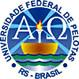 UNIVERSIDADE FEDERAL DE PELOTASCENTRO DE DESENVOLVIMENTO TECNOLÓGICOCURSO DE BACHARELADO EM BIOTECNOLOGIAREQUERIMENTO PARA REALIZAÇÃO DE ESTÁGIO OBRIGATÓRIO DURANTE O PERÍODO DA PANDEMIAEu,		, acadêmico(a) do curso de Bacharelado em Biotecnologia, matrícula nº	, solicito autorização ao Colegiado, de forma excepcional devido à pandemia do COVID-19, para a realização do Estágio Supervisionado de Conclusão (22000035) de forma presencial, conforme justificativa a seguir:____________________________________
___________________________________________________________________________________________________________________________________________________________________________________________________________________________________________________________________________________________.Instituição/Empresa: 	Período de atividades: 	Data da solicitação:	/	/			Assinatura do(a) Requerente